        МБОУДО ЦППМСП «Развитие» г. Уфы          Тел. (факс):  +7 (347) 281-07-13          E-mail: dema-centr@mail.ru          Сайт: http://сpmssd.ruОградим детей от экстремизмаПамятка для родителей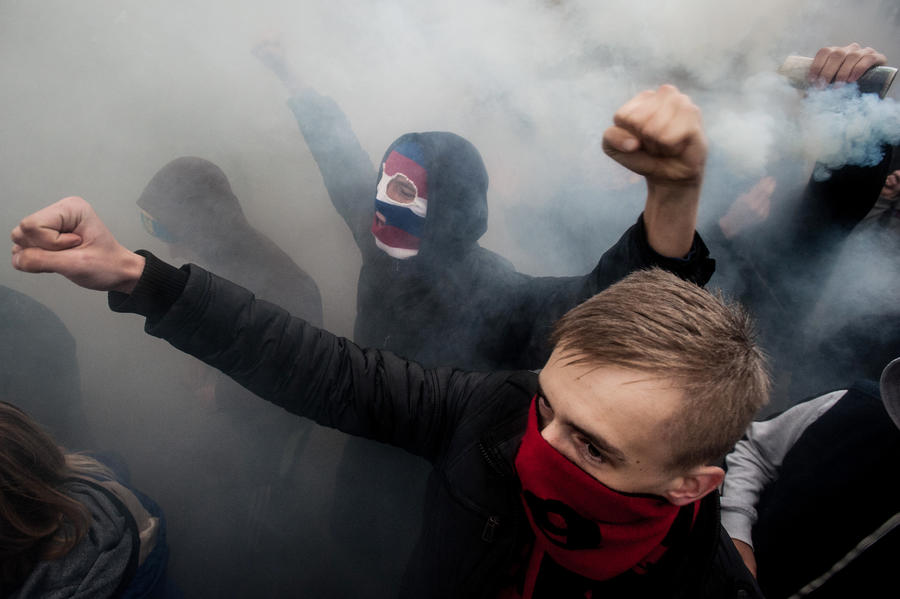 Каждый заботливый родитель желает своему ребенку счастья и благополучного будущего. Вдумчивые представители общества содействуют созидательному воспитанию детей. Сегодня дети – завтра народ.Но есть такие субъекты, которые стремятся направить несовершеннолетних по опасному и разрушительному пути экстремизма, сделать из них бездумных молодчиков, инструмент решения своих проблем.Мы уже наблюдали за освирепевшими ребятами, разваливающими Украину. Важно понимать, что такие «бригады» формировались не за один день. Все начиналось с малозаметных изменений: снижалась критичность к насильственным действиям, взращивалась вера в исключительное право сильного, внушались экстремистские идеи. После чего «попавшие на крючок» отрабатывали силу удара и слаженность действий. В итоге чьи-то дети оказались преступниками…Любой здравомыслящий человек не пожелает такой судьбы своим потомкам. Да и деятельность подобных групп по развалу государственности и мирного благополучия приносит большие несчастья всему обществу.Что делать родителям, чтобы сберечь подрастающее поколение для нормальной жизни?Родители должны быть в курсе увлечений ребенка, знать, где он бывает, каковы его планы.Любые группы для проведения досуга, лагеря, консультации, образовательные услуги должны предлагаться несовершеннолетним с разрешения их родителей (законных представителей).Если родители ничего не подписывали, не в курсе новых увлечений, а ребенком уже кто-то занимается – это серьезный повод забить тревогу. Не следует допускать при детях каких-либо экстремистских высказываний. Стоит избегать излишней критичности в разговорах об обществе и государстве.  Помните, что дети склонны к максимализму. Вы гневно выскажетесь о чем-то, чтобы выпустить пар. А услышанные слова могут подвигнуть их к решительным и необдуманным действиям.Цените сами и учите детей ценить то дорогое, что есть в жизни. Не демонстрируйте одержимого стремления к наживе или какому-либо превосходству, не поощряйте это в других.Обсуждайте в кругу семьи разрушительные последствия смут и беспорядков. К сожалению, в истории много примеров того, как под благовидные лозунги ломались судьбы и воцарялись хаос и беззаконие.Обсуждайте в кругу семьи опасные последствия для исполнителей погромов и расправ, те риски, которые для них существуют в экстремистской компании, те пятна на репутации, которых не следует допускать.Способствуйте формированию у детей самостоятельного мышления, разборчивости, созидательных взглядов и целей в жизни. Желаем всем мира и благополучия!!!